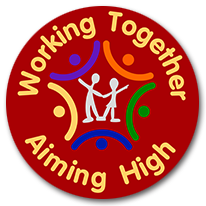 Bearpark Primary SchoolBehaviour Policy 2022Bearpark Primary School Behaviour PolicyIntroductionThe Governing body accepts this principle and seeks to create an environment in the school which encourages and reinforces good behaviour. Furthermore, it is acknowledged that society expects good behaviour as an important outcome of the educational process. Statutory Duty of the SchoolThe Head teacher and the Governing body are responsible for promoting good behaviour and discipline in the school. Head teachers must publicise this policy by making it known within the school and to parents.AimsIt is a primary aim that every member of the school community feels valued and respected and that each person is treated fairly and shows positive regard for others. This is achieved by:Having a clearly defined system that is understood by all staff and followed consistentlyChildren being aware of the school behaviour policy, including rewards for good behaviour and sanctions for misbehavingEnsuring pupils feel they are important as individuals and that their work is appreciatedPraising children for their achievementsTeaching that is sensitive and makes appropriate provision in the classroom for children of all abilities so they can experience successAdults acting as role models encouraging positive behaviour, courtesy and respectPositive ReinforcementOur emphasis is on the reinforcement of good behaviour, rather than on failures. We believe that praise has a motivational role helping children to see that good behaviour is valued. Praise is earned by the maintenance of good standards as well as by noteworthy achievements. Praise needs to be given as much for behaviour as it is for effort. The school employs a variety of reward systems:StickersHouse PointsCertificatesAchiever of the weekHead Teacher’s AwardBeing allowed to take good work to Head teacher or adult of their choiceGolden Time/ Platinum TimeOther in class rewardsSchool RulesOur School Rules and Consequences are written, agreed and designed to make clear to the children how they can achieve acceptable standards of behaviour. They are reviewed with classes each year and constantly referred to. They are:• Kept to a minimum;• Positively stated, telling the children how to behave rather than what not to do;• Actively encourage everyone involved to take part in their development;• Have a clear rationale, made explicit to all;• Consistently applied and enforced;• Promote the idea that every member of the school has responsibilities towards the whole.Sanctions and support for poor behaviourAlthough praise is central to the encouragement of good behaviour, realistically there is a need for consequences to register the disapproval of unacceptable behaviour and to protect the security and stability of the school community. In an environment where respect is central, loss of respect, or disapproval, is a powerful consequence.The use of consequences are characterised by these features:• It must be clear why the consequence is being applied;• It must be made clear what changes in behaviour are required to avoid future  consequences;• There is a clear distinction between minor and major offences;• It is the behaviour rather than the person that is referred to.Making poor choices with behaviour will result in: Reminder of how to behaveWarningTime out Loss of privilegesRemoval from class/situationInvolvement  Head/Assistant HT – parents will be informed and privileges may be lostBehaviour diary to monitor behaviourExclusion – as a last resortMost instances of poor behaviour are relatively minor and can be adequately dealt with through minor consequences. It is important that the consequence is not out of proportion to the offence. Where anti-social, disruptive or aggressive behaviour is frequent, consequences alone are ineffective. In such cases, careful evaluation of the curriculum on offer, classroom organisation and management, and whole school procedures should take place to eliminate these as contributory factors. Additional supportWhen a child is persistently behaving in a way which disrupts teaching and learning or causes distress to other children, other support may be required:Within school the SENCo teacher may be called upon to assist the class teacher in setting acceptable standards of behaviour in the classroom.Teachers may monitor behaviour using a behaviour chart. These highlight areas giving cause for concern. We may also use a home school diary so that children can start to understand that home and school work together to solve problems.It may be necessary in some cases to request a advice from the Social, Emotional and Mental Health Issues SEND Inclusion Team, Crisis Response or the Educational Psychologist and so use his/her expertise in dealing with children whose behaviour is causing concern. It may be necessary to seek the advice of other external agencies. A referral will be made upon parental agreement, should this be required.  (In some cases exclusion may be considered.)The SENCo will liaise with staff, parents and external agencies to establish if a child’s name needs to added to the Special Educational Needs registerOther expert advice may come from EWO/Social worker or Police.In the most extreme situation, where a child’s behaviour is becoming physically aggressive, and where they are a danger to themselves and others, staff may employ the ‘Team Teach’ techniques in order to physically remove the child to another setting. Decisions to restrain or remove pupils will only be done under guidance and direction of senior members of staff, and only fully trained members of staff will be involved. All incidents will be recorded and reported to parents.ExclusionIf all strategies fail and a pupil still behaves in an unacceptable manner or a pupil is endangering other pupils, themselves or an adult it may be necessary to exclude the pupil. In such cases the head teacher will contact the parents of the child giving the reason for the exclusion.Procedures following fixed term exclusion1.  Exclusions up to five consecutive days – work should be set and marked by the school. During this period the parents of the excluded pupil must ensure that their child is not found in a public place during normal school hours without reasonable justification. Parents may be subject to a Fixed Penalty notice if they fail to do this.2.  Exclusions for six consecutive days or more – the school has a duty to provide suitable full time education provision from and including the sixth day of the exclusion. Procedures following permanent exclusionIt is the responsibility of the school during the first five days of a permanent exclusion that work is sent home for the pupil to complete. During these initial five days of exclusion the parents of the excluded pupil must ensure that their child is not found in a public place during normal school hours without reasonable justification. Parents may be subject to a Fixed Penalty notice if they fail to do this.ParentsThe school aims to establish collaborative links with parents and will try, whenever possible, to accommodate the personal needs of parents so consultation, discussion, advice etc is always available. Staff are happy to be approached about worries parents may have concerning their children.If the behaviour of a child is causing the school some concern parents will be contacted and actively involved in finding a suitable approach to the individual child’s behaviour.GovernorsSchool Governors play an active part in the positive ethos of the school in showing care and ensuring just and fair dealing in all circumstances. Staff developmentStaff are actively encouraged and supported in attending appropriate training courses organised by the LA, colleges, schools and other reputable bodies.‘Children have more need of models than of critics.’Joseph JoubertSchool Rules Follow instructionsKeep hands and feet to yourselfMove sensibly and calmly around schoolRewards PraiseStickersPointsCertificatesAchiever of the weekGolden TimeMessage homeSpecial privilegesOther rewardsConsequencesReminder WarningTime outLoss of privilegesRemoval from classSent to headteacher Letter to parentsBehaviour diaryExclusion